МУНИЦИПАЛЬНОЕ БЮДЖЕТНОЕ ОБЩЕОБРАЗОВАТЕЛЬНОЕ УЧРЕЖДЕНИЕ«НИКОЛАЕВСКАЯ СРЕДНЯЯ ШКОЛА»684032, Камчатский край, Елизовский район, п. Николаевка, ул. 40 лет Октября, 15.тел./факс: (8-415-31) 32-3-60, E-mail: nikolaevkashool@mail.ru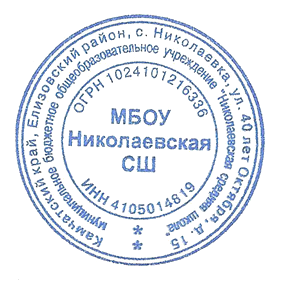 Положение об индивидуальной образовательной траектории обучающихся1. Общие положения 1.1 Настоящее положение разработано на основании:- Федерального закона от 29 декабря 2012 г. № 273-ФЗ «Об образовании в Российской Федерации»;- Государственной программы Российской Федерации «Развитие образования» с изменениями, утвержденными постановлением Правительства Российской Федерации от 30 марта 2018 г. № 354»;- Стратегию развития воспитания в Российской Федерации на период до 2025 года;- Государственной программы Камчатского края «Развитие образования в Камчатском крае до 2025 года», от 14.10.2010 № 495-РП;- Уставом МБОУ Николаевская СШ.1.2 Настоящее положение регламентирует процесс обучения по индивидуальным образовательным программам (далее ИОП). ИОП позволяет создать условия для формирования индивидуальной образовательной траектории (далее - ИОТ) обучающихся МБОУ Николаевская СШ. 1.3 Под индивидуальной образовательной траекторией (далее - ИОТ) понимается содержание образования и уровни его освоения (включающие установленный государством обязательный минимум), определенные обучающимися для достижения личностно значимых образовательных результатов в рамках учебного плана ОУ. 1.4 Индивидуальная траектория развития — это целенаправленная дифференциальная программа, обеспечивающая обучающимся выбор в развитии и реализации личностных качеств при педагогической поддержке, которая позволяет каждому обучающемуся школы, на основе реализуемой образовательной и воспитательной деятельности, корректировать уровень самооценки, мотивации, формировать и развивать ценностные ориентации, творческую индивидуальность. Индивидуализация образования и воспитания обеспечивает разностороннее развитие личности обучающихся, позволяет формировать навыки самообразования и самореализации личности. 1.5 Настоящее Положение устанавливает права и обязанности участников образовательного процесса и определяет порядок реализации индивидуализации образовательного процесса образовательного учреждения. 2. Организационно-содержательная деятельность по реализации обучения обучающихся по ИОТ2.1 ИОТ - совместная деятельность всех субъектов обучения образовательного учреждения (обучающиеся, родители, преподаватели, администрация), предусматривающая формирование индивидуального образовательного маршрута (содержательный компонент), а также разработанный способ его реализации (технологии организации образовательного процесса). 2.2 Целями формирования ИОТ являются: - развитие творческой активности обучающихся в различных формах; - желание углубленно изучать отдельные дисциплины; - особенности развития или здоровья (не позволяющие обучаться по традиционной системе); - обстоятельства жизни в семье; - наличие коммуникативных трудностей (устойчивое нежелание вписываться в обычную школьную жизнь). 2.3. Организационно-педагогические условия реализации обучающихся по ИОТ призваны обеспечить высокое качество индивидуальной подготовки обучающихся. К их числу относятся: - наличие психолого-педагогической службы, позволяющей принимать грамотные и взвешенные решения относительно условий обучения отдельных обучающихся; - оценка готовности студента к выбору ИОТ; - желание родителей обучающихся обучать ребенка по ИОТ; - широкий спектр реализуемых образовательных программ, позволяющий создавать учебные модули с учетом индивидуальных особенностей учащегося; - техническая оснащенность учебного заведения, внедрение новых информационных технологий.3. Составляющие ИОТ3.1 Организационными формами реализации ИОТ являются:3.1.1 Учебные занятия, обязательные для посещения. 3.1.2 Учебные занятия, выбранные обучающимися для дополнительного образования в виде курсов по выбору. 3.13 Дополнительное образование (кружки, секции и т.п.), посещение которых осуществляется по желанию обучающихся. 3.1.4 Дистанционное обучение. 3.1.5 Самостоятельные занятия в библиотеке. 3.1.6 Работа в сети Интернет.3.1.7 Индивидуальная работа с преподавателями. 4. Этапы проектирования ИОТ4.1 В первую неделю обучения в каждом полугодии в ОУ проходят мероприятия по информированию учащихся о составлении ИУП4.2 Проект ИУП с личной подписью учащегося согласуется родителями (законными представителями) учащихся и подается в администрацию ОУ в сроки и в порядке, утверждаемые ежегодно.4.3 Проектирование ИОТ осуществляется в соответствии со следующими этапами: - определение потребностей и мотивов; - постановка цели; - разработка содержания индивидуальной траектории развития; - определение технологического инструментария; - определение направлений диагностического сопровождения обучающихся; - определение условий, обеспечивающих достижение цели; - обсуждение результатов проектирования и его корректировка. 4.4 ИОТ может быть реализована в виде одной из двух моделей: - индивидуальная образовательная траектория обучающихся с выходом на дополнительное образование; - индивидуальная образовательная траектория по индивидуальному учебному плану. 4.5 Изменения в индивидуальную образовательную траекторию могут вноситься при условии полного выполнения ИУП и графика контроля в конце первого полугодия по согласованию всех участников образовательного процесса. 4.6 Проект ИОТ за личной подписью обучающегося, согласуется родителями (законными представителями), и подается в администрацию. 4.7 После согласия и утверждения ИОТ издается приказ за подписью директора об ИОТ обучающегося. 5. Права и обязанности участников образовательного процесса 5.1 Администрация ОУ обязана: - предоставить каждому обучающемуся право выбора содержания образования и уровня его освоения в соответствии с запросами обучающихсяи ресурсами, которыми обеспечена образовательная организация; - предоставить информацию, необходимую для принятия решения по ИОТ; - обеспечить условия для освоения обучающимися согласованного ИОТ; - обеспечить обучающимся педагогическое сопровождение процесса формирования и корректировки ИУП. 5.2 Обучающийся имеет право: - на формирование собственной ИОТ; - на своевременное получение от администрации ОУ информации, необходимой для составления ИОТ; - на индивидуальные консультации в рамках педагогического сопровождения при реализации ИОТ 5.3 Прочие права и обязанности администрации и обучающихся, а также права и обязанности других участников образовательного процесса регулируются действующим законодательством и локальными актами, принятыми в образовательной организации. СОГЛАСОВАНОПедагогическим советом МБОУ Николаевская СШ(Протокол от 30.08.2019 года № 1)СОГЛАСОВАНОСоветом школы МБОУ Николаевская СШ(протокол от 02.09.2019 года № 1)УТВЕРЖДАЮДиректор МБОУ Николаевская СШ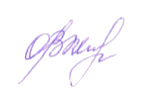 _______________       О.В. Муравьёва _______________(дата)